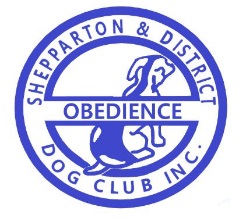 SHEPPARTON & DISTRICT OBEDIENCE DOG CLUB INC.NOTIFICATION OF TITLES  Email the following details to secretary at sheppartonobedience@gmail.com Please print clearly Members name: _______________________________ Phone no.__________________Dog’s pet name: ________________________________________________Title/s gained in: ________________year    (please circle title below) CCD	 CD	 CDX	UD	 UDX	 O CH 	GR O CH 			   (Obedience)RN	 RA	 RE	RAE 	RM	RO CH					   (Rally)TK.S	 TK.N	 TK.I	TK.A							   (Tricks)SWN	 SWA	SWE	SWM							   (Scent works)AD	 ADX	 ADM	ADO	JD	JDX	 JDM	JDO	Ag Ch 		   (Agility & Jumping)TD 	TDX	TCH	 TSD	TSDX	TS CH	TS GRAND CH			   (Tracking)Other, please state discipline and title (as per qualifying certificate)…………………………………………………………………………………………………………………………………………….